Федеральное государственное образовательное бюджетное учреждение высшего образования Финансовый университет при Правительстве Российской Федерации(Финансовый университет)Тульский филиал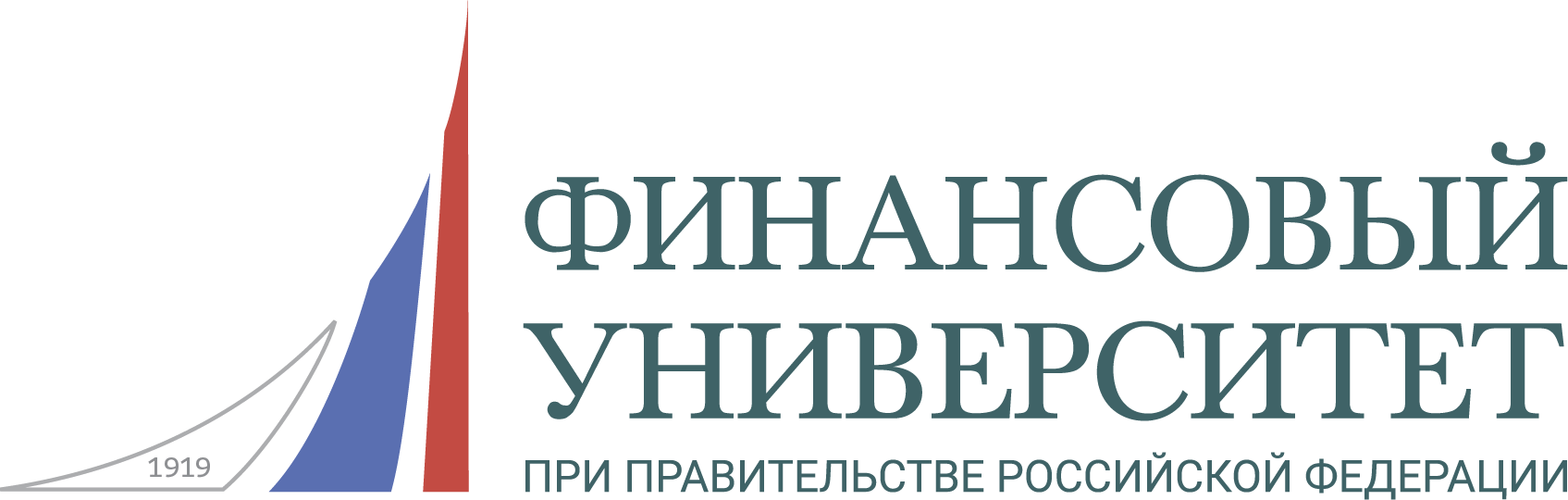 ПРОГРАММА проведения Международной научно-практической конференции«СОЦИАЛЬНО-ЭКОНОМИЧЕСКОЕ РАЗВИТИЕ РЕГИОНА:ТЕОРИЯ И ПРАКТИКА»14-15 апреля 2022 года(очно-дистанционный формат)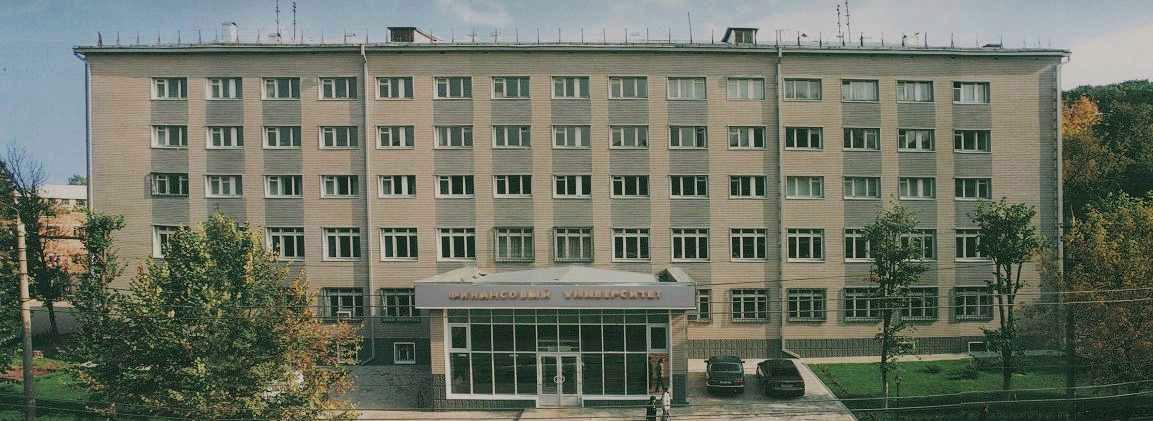 Тула14 апреля 2022 год14 апреля 2022 год14 апреля 2022 год10:00 - 11:00                          Регистрация участников конференции                          Регистрация участников конференцииОткрытие конференцииОткрытие конференцииОткрытие конференции11:00 - 11:05Кузнецов ГеннадийВасильевичдиректор Тульского филиала ФГБОУ ВО «Финансовый университет при Правительстве Российской Федерации»к.ф-м.н., доцент11:05 - 11:10Федорищев Вячеслав Андреевичпервый заместитель Губернатора Тульской области 11:10 - 11:15Алёшина Галина Ивановнадепутат Тульской областной Думы 7-го созыва,
председатель комитета по экономической политике и 
финансам11:15 - 11:20Романов ВячеславМихайловичминистр промышленности и торговли Тульской области11:20 - 11:25Емельяненко АнтонАндреевичпредседатель комитета Тульской области по науке и 
инноватикеДоклады Пленарного заседанияДоклады Пленарного заседанияДоклады Пленарного заседания11:25 - 11:40Юрзинова Ирина ЛеонидовнаФГОБУ ВО «Финансовый университет при Правительстве Российской Федерации», Департамент психологии и развития человеческого капитала Факультета социальных наук и массовых коммуникаций, д.э.н., профессордоклад на тему: «Об оценке эффективности затрат на развитие человеческого капитала»11:40 - 11:50Жуков Роман Александровичнаучный сотрудник Тульского филиала Финуниверситета, доцент кафедры «Математика и информатика», к. ф-м. н, доцентдоклад на тему: «Оптимизация функционирования иерархических социально-экономических систем»11:50 – 12:00Григорьев Евгений ВасильевичЗаместитель министра экономического развития Тульской областидоклад на тему: «Социально-экономическое развитие Тульской области. Итоги 2021 года»12:00 - 12:10Васин Дмитрий Анатольевичпредседатель комитета Тульской области по тарифамдоклад на тему: «О мерах по поддержке потребителей при реализации функций государственного регулирования тарифов»12:10 – 12:20Шаламова Юлия Игоревнадиректор Государственного учреждения Тульской области «Тульский областной бизнес-инкубатор»Доклад на тему: «Меры государственной поддержки начинающим предпринимателям»12:20 – 12:30СубботинаЕленаАлексеевнадиректор Государственного учреждения Тульской области "Центр занятости населения Тульской области"Доклад на тему: «Ситуация на рынке труда»12:40 – 12:45Степанов Алексей ВалерьевичФГОБУ ВО «Финансовый университет при Правительстве Российской Федерации», Департамент психологии и развития человеческого капитала Факультета социальных наук и массовых коммуникаций, старший преподавательдоклад на тему: «Эффективность господдержки политики занятости»12:45 – 12:50Поляков Владимир Александровичзаведующий кафедры «Экономика и менеджмент» Тульского филиала Финуниверситета, д.э.н., доцентдоклад на тему: «Методика экспресс-оценки привлекательности (конкурентоспособности) территорий региона»12:50 – 12:55Филин Дмитрий Юрьевичруководитель направления экономического отдела Отделения по Тульской области Главного управления Центрального банка Российской Федерации по Центральному федеральному округу доклад на тему: «Проект Банка России «Система быстрых платежей»12:55– 13:00Корнец ЕленаВладимировназаместитель начальника отдела сводных статистических работ и общественных связей Туластатадоклад на тему: Отдельные статистические показатели социально-экономического положения субъектов 
Центрального Федерального округа в январе-феврале 2022 года13-00Подписание соглашения о сотрудничестве между ГУ ТО «Тульский областной  бизнес - инкубатор»   и  Тульским  филиалом  федерального государственного образовательного бюджетного учреждения высшего образования «Финансовый университет при Правительстве Российской Федерации»Подписание соглашения о сотрудничестве между ГУ ТО «Тульский областной  бизнес - инкубатор»   и  Тульским  филиалом  федерального государственного образовательного бюджетного учреждения высшего образования «Финансовый университет при Правительстве Российской Федерации»13:05 - 13:30ПерерывПерерыв13:30Секционные заседания конференции в форме круглых столовСекционные заседания конференции в форме круглых столовСекция 1. «Управление финансами в цифровой экономике» (аудитория 517 время 13:30)Секция 1. «Управление финансами в цифровой экономике» (аудитория 517 время 13:30)Секция 1. «Управление финансами в цифровой экономике» (аудитория 517 время 13:30)Модераторы:Мясникова Елена Борисовна Заведующий кафедрой «Финансы и учет» Тульского филиала Финансового университета при Правительстве Российской Федерации, к.э.н.Модераторы:Костина ОльгаИвановнаПрофессор кафедры «Экономика, финансы и гуманитарные дисциплины» Калужского филиала Финансового университета при Правительстве Российской Федерации, к.э.н., доцентМодераторы:Котова Олеся ВикторовнаНачальник отдела строительства инвестиций и ЖКХ 
Туластатадоклад на тему: Жилищное строительство Тульской 
области13:30 – 13:45Мясникова Елена БорисовнаЗаведующий кафедрой «Финансы и учет» Тульского филиала Финансового университета при Правительстве Российской Федерации, к.э.н. доклад на тему: «Роль Банка России в развитии национальной платежной системы в условиях санкционного давления»13:45 – 14:00Воскресенская Людмила НиколаевнаДоцент кафедры «Финансы и учет» Тульского филиала Финансового университета при Правительстве Российской Федерации, к.э.н. доклад на тему: «ESG – принципы финансовых рынков в современных условиях»14:00 – 14:15Нурмухаметов  Рим КанифовичДоцент кафедры «Финансы и учет» Тульского филиала Финансового университета при Правительстве Российской Федерации, к.э.н., доцент доклад на тему: «Развитие ESG в России: проблемы и решения»14:15 – 14:30Балашев Николай БорисовичСтарший преподаватель кафедры «Финансы и учет» Тульского филиала Финансового университета при Правительстве Российской Федерации, к.т.н.доклад на тему: «Таргетирование инфляции в России»14:30 – 14:45Бушинская Татьяна ВладимировнаДоцент кафедры «Финансы и учет» Тульского филиала Финансового университета при Правительстве Российской Федерации, к.э.н., доцентдоклад на тему: «Цифровые технологии федерального казначейства в управления бюджетными средствами»14:45 – 15:00Баранчеев Максим АндреевичСпециалист Управления федерального казначейства по г. Москведоклад на тему: «Цифровые технологии федерального казначейства в управления бюджетными средствами»15:00 – 15:15Бушинская Татьяна ВладимировнаДоцент кафедры «Финансы и учет» Тульского филиала Финансового университета при Правительстве Российской Федерации, к.э.н., доцентдоклад на тему: «Цифровые сервисы налоговых служб в России»15:15 – 15:30Колчин Сергей ПавловичПрофессор кафедры бухгалтерского учета и налогообложения ФГБОУ ВО «Российский экономический университет имени Г.В. Плеханова» д.э.н., профессордоклад на тему: «Цифровые сервисы налоговых служб в России»15:30 – 15:45Костина ОльгаИвановнаПрофессор кафедры «Экономика, финансы и гуманитарные дисциплины» Калужского филиала Финансового университета при Правительстве Российской Федерации, к.э.н., доцентдоклад на тему: «Налоговая политика Калужской области как направление обеспечения финансового благополучия региона»15:45 – 16:00Турсунмухамедов Искандер ГайратовичДоцент кафедры «Экономика, финансы и гуманитарные дисциплины» Калужского филиала Финансового университета при Правительстве Российской Федерации16:00 – 16:15Романова Людмила ЕфимовнаПрофессор кафедры «Финансов и менеджмента» Тульского государственного университета, д.э.н., профессордоклад на тему: «Корпоративные финансы на современном этапе развития»16:15 – 16:30Булдыгин ПавелАлександровичДоцент кафедры «Финансы и учет» Тульского филиала Финансового университета при Правительстве Российской Федерации, к.э.н.доклад на тему: «Маркетплейсы как инструмент развития малого бизнеса в современных условиях»16:30 – 16:45Торин СергейСтаниславовичДоцент кафедры «Финансы и учет» Тульского филиала Финансового университета при Правительстве Российской Федерации, к.э.н.доклад на тему:  «Проблемы развития малого и среднего бизнеса в условиях санкционного давления»16:45 – 17:00Костяев СергейЕвгеньевичДоцент кафедры «Финансы и учет» Тульского филиала Финансового университета при Правительстве Российской Федерациидоклад на тему: «Проект СБЕР – первые итоги работы»17:00 – 17:15Васин ДмитрийАнатольевичДоцент кафедры «Финансы и учет» Тульского филиала Финансового университета при Правительстве Российской Федерации, к.т.н.доклад на тему: «Формирование тарифов в Тульском регионе с учетом экономических санкций»17:15 – 17:30Шаухина Анна МихайловнаДоцент кафедры «Финансы и учет» Тульского филиала Финансового университета при Правительстве Российской Федерации, к.э.н.доклад на тему: «Особенность и практика взимания налогов в Тульской области»17:30 – 17:45Коровкина Наталья ИвановнаДоцент кафедры «Финансы и учет» Тульского филиала Финансового университета при Правительстве Российской Федерации, к.э.н., доцентдоклад на тему: «Возможности использования основного капитала промышленного предприятия в современных реалиях»17:45 – 18:00Восков ЯрославВячеславовичДоцент кафедры «Финансы и учет» Тульского филиала Финансового университета при Правительстве РФ, к.э.н.тема доклада: Проблемы автоматизации бухгалтерского учетадоклад на тему: «Комплексный подход к проведению анализа финансовой деятельности кредитных организаций»Секция 2. «Актуальные проблемы бухгалтерского учета, анализа и аудита в условиях реформирования бухгалтерского учета в Российской Федерации» (аудитория 507, время 13:30)Секция 2. «Актуальные проблемы бухгалтерского учета, анализа и аудита в условиях реформирования бухгалтерского учета в Российской Федерации» (аудитория 507, время 13:30)Секция 2. «Актуальные проблемы бухгалтерского учета, анализа и аудита в условиях реформирования бухгалтерского учета в Российской Федерации» (аудитория 507, время 13:30)Модераторы:Нефедова Светлана ВалерьевнаДоцент кафедры «Финансы и учет» Тульского филиала Финансового университета при Правительстве Российской Федерации, к.э.н., доцентМодераторы:Полоусова Галина  ЮрьевнаЗаместитель руководителя Территориального органа Федеральной службы государственной статистики по Тульской области, к.э.н. 13:30 – 13:45Нефедова Светлана ВалерьевнаДоцент кафедры «Финансы и учет» Тульского филиала Финансового университета при Правительстве Российской Федерации, к.э.н., доцентдоклад на тему: «Управленческий учет и анализ дебиторской и кредиторской задолженности: проблемы и решения»13:45 – 14:00Шелобаева ИринаСергеевнаДоцент кафедры «Финансы и учет» Тульского филиала Финансового университета при Правительстве Российской Федерации, к.э.н., доцентдоклад на тему: «Актуальные особенности анализа результативных показателей коммерческой организации»14:00 – 14:15Дунаева Вера ИвановнаДоцент кафедры «Финансы и учет» Тульского филиала Финансового университета при Правительстве Российской Федерации, к.э.н., доцентдоклад на тему: «Особенности прав и обязанностей аудируемых лиц в современных реалиях»14:15 – 14:30Королева ЕленаЮрьевнаДоцент кафедры «Финансы и учет» Тульского филиала Финансового университета при Правительстве РФдоклад на тему: «Современные возможности оптимизации плана счетов организации» 14:30 – 14:45Кобозева НадеждаВасильевнаДоцент кафедры «Финансы и учет» Тульского филиала Финансового университета при Правительстве Российской Федерации, к.э.н. тема доклада: «Основные особенности технологии проведения аудита в организациях малого и среднего бизнеса»14:45 – 15:00Синькова Юлия НиколаевнаДоцент кафедры «Финансы и учет» Тульского филиала Финансового университета при Правительстве Российской Федерациидоклад на тему: «Актуальные проблемы современного учета и отчетности»Секция 3.  «Организационно-экономические подходы в решении проблем развития региона» 
(аудитория 403 время 13:30)Секция 3.  «Организационно-экономические подходы в решении проблем развития региона» 
(аудитория 403 время 13:30)Секция 3.  «Организационно-экономические подходы в решении проблем развития региона» 
(аудитория 403 время 13:30)Модераторы:Поляков ВладимирАлександровичЗаведующий кафедрой «Экономика и менеджмент» Тульского филиала Финансового университета при Правительстве Российской Федерации, д.э.н., доцент13:30 – 13:45Бабанов Владимир НиколаевичПрофессор кафедры экономики, менеджмента и торгового дела Тульского филиала РЭУ им. Г.В. Плеханова, д.э.н.доклад на тему: «Разработка методических подходов построения научной теории»13:45 – 14:00Хлынин Эдуард ВалентиновичПрофессор кафедры экономики и управления Тульского государственного университета, д.э.н.доклад на тему: «Новые подходы формирования амортизационной политики предприятия»14:00 – 14:15Сладков Валерий ЮрьевичПрофессор Тульского государственного университета, д.т.н.тема доклада: «Актуальные вопросы изобретательской деятельности на предприятиях Тульского ОПК»14:15 – 14:30Поляков Владимир Александрович Заведующий кафедрой «Экономика и менеджмент» Тульского филиала Финансового университета при Правительстве Российской Федерации, д.э.н.тема доклада: «Развитие теории производительности офисного персонала» 14:30 – 14:45Панферова ЕленаВикторовнаДоцент кафедры экономики, менеджмента и торгового дела Тульского филиала Российского экономического университета им. Г.В.Плеханова, к.э.н.доклад на тему: «Развитие теории производительного хозяйства»14:45 – 15:00Медведева Татьяна ВячеславовнаДоцент кафедры «Экономика и менеджмент» Тульского филиала Финансового университета при Правительстве Российской Федерации, к.э.н. тема доклада: «Достижение оптимальной пропорциональности в развитии сфер АПК»15:00 – 15:15Комов Валерий ЭнгельсовичДоцент кафедры государственного и муниципального управления Финансового университета при Правительстве Российской Федерациидоклад на тему: «Средства реализации и оценка государственной региональной политики Российской Федерации»15:15 – 15:30Савина Ирина Викторовна Старший преподаватель кафедры экономики и управления ФГБОУ ВО «Тульский государственный университет им. Л.Н. Толстого»тема доклада: «тема доклада: «Развитие инновационной деятельности в Тульской области»»15:30 – 15:45Быкова Марина Валерьевна Старший преподаватель кафедры экономики и управления ФГБОУ ВО «Тульский государственный университет им. Л.Н. Толстого»тема доклада: «Инновационный потенциал современной экономики на примере Тульской области»15:45 – 16:00Фомичева Ирина ВячеславовнаДоцент кафедры «Экономика и менеджмент» Тульского филиала Финансового университета при Правительстве Российской Федерации, к.э.н.тема доклада: «Цифровые технологии VS Потребители»16:00 – 16:15Шишкин АндрейНиколаевич Доцент кафедры экономики и управления ФГБОУ ВО «Тульский государственный университет им. Л.Н. Толстого», к.э.н.тема доклада: «Развитие трудового потенциала предприятия на основе корпоративного обучения»»16:15 – 16:30Кальянов Александр ЮрьевичДоцент кафедры экономики и управления ФГБОУ ВО «Тульский государственный университет им. Л.Н. Толстого», к.э.н.тема доклада: «Развитие экономики Тульского региона в условиях санкционных ограничений»16:30 – 16:45Левкина Наталия НиколаевнаДоцент кафедры экономики и управления ФГБОУ ВО «Тульский государственный университет им. Л.Н. Толстого», к.э.н.тема доклада: «Проблемы повышения эффективности деятельности ягодных хозяйств Тульской области» 16:45 – 17:00Аверина Татьяна НиколаевнаДоцент кафедры экономики и управления ФГБОУ ВО «Тульский государственный университет им. Л.Н. Толстого», к.э.н.тема доклада: «Сравнительный анализ показателей социально-экономического развития регионов»17:00 – 17:15Нуримов Эгамназар ХолияровичДоцент Ташкентского государственного университета, к.э.н.тема доклада: «Проблемы рынка общественного питания в пандемию»17:15 – 17:30Юдина ОльгаВладимировнаДоцент кафедры экономики и управления ФГБОУ ВО «Тульский государственный университет им. Л.Н. Толстого», к.э.н. доклад на тему: «Особенности разработки маркетингового раздела бизнес-плана»17:30 – 17:45Давыдова Татьяна ЮрьевнаДоцент ФГБОУ ВО «Тульский государственный университет им. Л.Н. Толстого», к.э.н.доклад на тему: «Значение маркетинговых исследований для НИОКР»17:45 – 18:00Романовская Наталья НиколаевнаСтарший преподаватель кафедры «Экономика и менеджмент» Тульского филиала Финансового университета при Правительстве РФтема доклада: «Оценка эффективности деятельности исполнительных органов государственной власти в Тульской области»18:00 – 18:15Велигодская ЕвгенияВикторовнаДоцент кафедры «Экономика и менеджмент» Тульского филиала Финансового университета при Правительстве РФтема доклада: «Региональные особенности маркетинговой деятельности производителя молочной продукции»18:15 – 18:30Яблоновская ЮлияАнатольевнаДоцент кафедры «Экономика и менеджмент» Тульского филиала Финансового университета при Правительстве РФтема доклада: «Проблемы развитие фермерства в Тульском регионе»18:30 – 18:45Морозов Александр ВасильевичДоцент кафедры «Экономика и менеджмент» Тульского филиала Финансового университета при Правительстве РФтема доклада: «Особенности функционирования кондитерского бизнеса в Туле в пандемию»18:45 – 19:00СергееваАннаВикторовнаДоцент кафедры «Экономика и менеджмент» Тульского филиала Финансового университета при Правительстве РФ, к.э.н.тема доклада: «Инвестиционная привлекательность Тульской области»19:00 – 19:15Мелай Елена АлександровнаДоцент кафедры «Экономика и менеджмент» Тульского филиала Финансового университета при Правительстве РФ, к.т.н.тема доклада: «Особенности применения оценки инвестиционной привлекательности предприятия при определении кредитоспособности»19:15 – 19:30Никитина Елена АлександровнаДоцент кафедры «Экономика и менеджмент» Тульского филиала Финансового университета при Правительстве РФ, к.э.н.тема доклада: «Управление финансовой устойчивостью компании в условиях кризиса»Секция 4. «Информационные технологии и математические методы в цифровой экономике и экономическом образовании» (аудитория 415 время 13:30)Секция 4. «Информационные технологии и математические методы в цифровой экономике и экономическом образовании» (аудитория 415 время 13:30)Секция 4. «Информационные технологии и математические методы в цифровой экономике и экономическом образовании» (аудитория 415 время 13:30)Модераторы:Манохин Евгений ВикторовичЗаведующий кафедрой «Математика и информатика» Тульского филиала Финансового университета при Правительстве Российской Федерации, к.ф.-м.н.13:30 – 13:45Манохин Евгений ВикторовичЗаведующий кафедрой «Математика и информатика» Тульского филиала Финансового университета при Правительстве Российской Федерации, к.ф.-м.н., доцентдоклад на тему: «О содержании некоторых дисциплин ООП «Бизнес-информатика»13:45 – 14:00Городецкая Ольга Юрьевна Доцент департамента анализа данных и машинного обучения ФГОБУ ВО «Финансовый университет при Правительстве Российской Федерации», к.э.н., доцентдоклад на тему: «Цифровая экосистема региона: проблемы и перспективы развития»14:00 – 14:15Гобарева Яна ЛьвовнаДоцент департамента анализа данных и машинного обучения ФГОБУ ВО «Финансовый университет при Правительстве Российской Федерации», к.э.н., доцент доклад на тему: «Система быстрых платежей и её влияние на конкуренцию и развитие технологий»14:15 – 14:30Мелихов Михаил БорисовичПрофессор кафедры «Математика и информатика» Тульского филиала Финансового университета при Правительстве Российской Федерации, д.э.н., профессордоклад на тему: «Статистическая методология при обучении студентов экономических специальностей» 14:30 – 14:45Добрынина Ирина ВасильевнаПрофессор кафедры высшей математики Академии гражданской защиты МЧС России, Химки, Россия, д.ф.-м.н., доцентдоклад на тему: «Особенности преподавания математических дисциплин в Академии гражданской защиты МЧС России» 14:45 – 15:00Евсюков Владимир ВасильевичДоцент кафедры «Математика и информатика» Тульского филиала Финансового университета при Правительстве Российской Федерации, к.т.н., доцентдоклад на тему:« Сквозные цифровые технологии в реализации концепции "Умный город»; «Сквозные технологии в цифровой экономике в период санкционного давления», «Экологическая ситуация в Тульской области: проблемы и пути решения»15:00 – 15:15ДогучаеваСветлана Магомедовна Доцент департамента математики ФГОБУ ВО «Финансовый университет при Правительстве Российской Федерации», к.ф.-м.н., доцент доклад на тему: «Цифровизация региональной экономики: проблемы и пути развития»15:15 – 15:30Ваньков БорисПетровичДоцент кафедры «Математика и информатика» Тульского филиала Финансового университета при Правительстве Российской Федерации, к.ф.-м.н.доклад на тему: «Теоретико-вероятностные методы при обучении студентов экономических специальностей» 15:30 – 15:45Васина МаринаВладимировнаДоцент кафедры «Математика и информатика» Тульского филиала Финансового университета при Правительстве Российской Федерации, к.ф.-м.н.доклад на тему: «О содержании некоторых дисциплин ООП «Бизнес-информатика 15:45 – 16:00ЖуковРоманАлександровичНаучный сотрудник, доцент кафедры «Математика и информатика» Тульского филиала Финансового университета при Правительстве Российской Федерации, к.ф.-м.н., доцент доклад на тему: «О валидации моделей функционирования социально-экономических систем на основе БИТ»15:45 – 16:00ПрокопчинаСветланаВасильевнапрофессор кафедры «Системный анализ в экономике» Финансового университета при Правительстве Российской Федерации, д.т.н., профессор доклад на тему: «О валидации моделей функционирования социально-экономических систем на основе БИТ»16:00 – 16:15Соболева Дарья ВладимировнаСт. преподаватель кафедры «Математика и информатика» Тульского филиала Финансового университета при Правительстве Российской Федерации, к.ф.-м.н.16:15 – 16:30Козлова НадеждаОлеговнаСт. преподаватель кафедры «Математика и информатика» Тульского филиала Финансового университета при Правительстве Российской Федерации, к.т.н.доклад на тему: «Актуализация содержания дисциплины «Основы управления информационно-технологическими сервисами» Секция 5. «Социально-гуманитарные и исторические факторы, влияющие на формирование 
ценностной составляющей модернизации современного российского общества» (аудитория 519 время 13:30)Секция 5. «Социально-гуманитарные и исторические факторы, влияющие на формирование 
ценностной составляющей модернизации современного российского общества» (аудитория 519 время 13:30)Секция 5. «Социально-гуманитарные и исторические факторы, влияющие на формирование 
ценностной составляющей модернизации современного российского общества» (аудитория 519 время 13:30)Модераторы:Назырова Екатерина АлександровнаЗаместитель директора по учебно-методической работе Тульского филиала ФГОБУ ВО «Финансовый университет при Правительстве Российской Федерации», к.п.н. Модераторы:Бормотов Игорь ВладимировичЗаведующий кафедрой «Философия, история и право» Тульского филиала Финансового университета при Правительстве Российской Федерации, к.ф.н.13:30 – 13:45Назырова Екатерина АлександровнаЗаместитель директора по учебно-методической работе Тульского филиала ФГОБУ ВО «Финансовый университет при Правительстве Российской Федерации», к.п.н. тема доклада: «Исторические параллели раннего государственного периода с современностью: сходные черты и различия»13:45 – 14:00Бормотов Игорь ВладимировичЗаведующий кафедрой «Философия, история и право» Тульского филиала Финансового университета при Правительстве Российской Федерации, к.ф.н.тема доклада: «Либерализм и консерватизм: проблема выбора российской молодежи»14:00 – 14:15БариноваВалентина ИльиничнаДоцент кафедры «Философия, история и право» Тульского филиала Финансового университета при Правительстве Российской Федерации, к.полит.н., доцент тема доклада: «Социальные перспективы поиска баланса интересов власти, бизнеса и общества в условиях санкций»14:15 – 14:30Гуреев Михаил СергеевичДоцент кафедры «Философия, история и право» Тульского филиала Финансового университета при Правительстве Российской Федерации, к.ф.н.тема доклада: «Решение этнополитического конфликта в Северной Ирландии как пример урегулирования многосторонних противоречий в современной Европе»14:30 – 14:45Столярова Любовь ГеннадьевнаДоцент кафедры «Философия, история и право» Тульского филиала Финансового университета при Правительстве Российской Федерации, к.филос.н.тема доклада: «Современный педагогический дискурс в условиях дистанционного обучения»14:45 – 15:00Шелкоплясова Надежда ИвановнаДоцент кафедры «Философия, история и право» Тульского филиала Финансового университета при Правительстве Российской Федерации, к.и.н.тема доклада: «Трансформация форм и видов мошенничества в условиях цифровизации»15:00 – 15:15Данилин Дмитрий АлександровичСт. преподаватель кафедры «Философия, история и право» Тульского филиала Финансового университета при Правительстве Российской Федерации, к.б.н.тема доклада: «Основные аспекты гуманизации образовательного процесса по физической культуре в ВУЗе»15:15 – 15:30Бобылев Николай АлександровичСт. преподаватель кафедры «Философия, история и право» Тульского филиала Финансового университета при Правительстве Российской Федерациитема доклада: «Волейбол как один из основных средств оздоровления студентов»15:30 – 15:45Миронова АннаВладимировнаСт. преподаватель кафедры «Философия, история и право» Тульского филиала Финансового университета при Правительстве Российской Федерации, к.филос.н.тема доклада: «Развитие иноязычной коммуникативной компетенции студентов в условиях цифровизации»15:45 – 16:00Тарасова МаринаВасильевнаДоцент кафедры «Философия, история и право» Тульского филиала Финансового университета при Правительстве Российской Федерации, к.филол.н., доценттема доклада: «Моделирование профессионально-ориентированной иноязычной подготовки бакалавров и магистров экономических вузов»Секция 6. «Интеграция, партнерство и инновации в профессиональной деятельности 
образовательного учреждения как условие качественной подготовки специалистов в процессе 
цифровизации образования» (аудитория 304 время 13:30)Секция 6. «Интеграция, партнерство и инновации в профессиональной деятельности 
образовательного учреждения как условие качественной подготовки специалистов в процессе 
цифровизации образования» (аудитория 304 время 13:30)Секция 6. «Интеграция, партнерство и инновации в профессиональной деятельности 
образовательного учреждения как условие качественной подготовки специалистов в процессе 
цифровизации образования» (аудитория 304 время 13:30)МодераторыГородничев Сергей ВладимировичЗаместитель директора по научной работе Тульского филиала ФГОБУ ВО «Финансовый университет при Правительстве Российской Федерации»МодераторыЗотова Ольга ИвановнаЗаведующий курсами ДПО Тульского филиала Финансового университета при Правительстве Российской Федерации13:30 – 13:45Макарова Алла ВикторовнаДиректор ГПОУ ТО «Тульский экономический колледж» 13:45 – 14:00Кашурин Юрий ИвановичДиректор ГОУ СПО ТО «Тульский государственный коммунально-строительный колледж»14:00 – 14:15Колишев Николай СтояновДоктор по педагогике Шуменского университета им. Епископа Константина Преславского14:15 – 14:30Маслова Лариса ВалентиновнаЗаместитель директора ГОУ СПО ТО «Тульский государственный коммунально-строительный колледж»14:30 – 14:45Кошелева Елена ВячеславовнаЗаместитель директора ГП ОУ ТО «Тульский экономический колледж»14:45 – 15:00Ляшко Виктор ГригорьевичДоцент кафедры «Экономика и менеджмент» Тульского филиала Финансового университета при Правительстве Российской Федерации, к.п.н., доцент, тема доклада: «Некоторые аспекты обеспечения продовольственной безопасности в Российской Федерации»15 апреля 2022 годРабота секций. Подведение итогов конференции15 апреля 2022 годРабота секций. Подведение итогов конференции15 апреля 2022 годРабота секций. Подведение итогов конференции